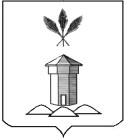 АДМИНИСТРАЦИЯ БАБУШКИНСКОГО МУНИЦИПАЛЬНОГО ОКРУГА ВОЛОГОДСКОЙ ОБЛАСТИПОСТАНОВЛЕНИЕ31.10.2023 года                                                                                               №  917                 с.им. Бабушкина                   Об аннулировании адреса объектов адресацииВ соответствии с пунктом 27 статьи 16 Федерального закона от 06.10.2003 года №131-ФЗ «Об общих принципах организации местного самоуправления в Российской Федерации», Постановлением Правительства Российской Федерации от 19.11.2014 г. №1221 «Об утверждении Правил присвоения, изменения и аннулирования адресов», Уставом Бабушкинского муниципального округа Вологодской области, по результатам проведения инвентаризации аннулировать адреса объектов адресацииП О С Т А Н О В Л Я Ю:1. Аннулировать адреса объектов адресации:1.1.Жилой дом, расположенный по адресу: Российская Федерация, Вологодская область, муниципальный округ Бабушкинский, деревня Павлово, дом 1.Уникальный номер адреса объекта в ГАР 7b87f9a0-eccb-4826-9e03-c7ceff202d84. Причина аннулирования объекта адресации - в связи с прекращением существования объекта адресации. Объект фактически не существует, на кадастровом учете не стоял.1.2. Жилой дом, расположенный по адресу: Российская Федерация, Вологодская область, муниципальный округ Бабушкинский, деревня Павлово,  дом 2.       Уникальный номер адреса объекта в ГАР 8с14976b-0c0d-41a3-852c-da85bf421af8.Причина аннулирования объекта адресации - в связи с прекращением существования объекта адресации. Объект фактически не существует, на кадастровом учете не стоял.1.3.Жилой дом, расположенный по адресу: Российская Федерация, Вологодская область, муниципальный округ Бабушкинский, деревня Павлово,  дом 3.Уникальный номер адреса объекта в ГАР 403cda32-58a9-4680-8c80-8ba6f76375f9.Причина аннулирования объекта адресации - в связи с прекращением существования объекта адресации. Объект фактически не существует, на кадастровом учете не стоял.1.4.Жилой дом, расположенный по адресу: Российская Федерация, Вологодская область, муниципальный округ Бабушкинский, деревня Павлово,  дом 4. Уникальный номер адреса объекта в ГАР 6094с3сf-c839-45c4-832b-8d641e96d36a. Причина аннулирования объекта адресации - в связи с прекращением существования объекта адресации. Объект фактически не существует, на кадастровом учете не стоял.       1.5.Жилой дом, расположенный по адресу: Российская Федерация, Вологодская область, муниципальный округ Бабушкинский, деревня Павлово,  дом 5. Уникальный номер адреса объекта в ГАР 47528f48-cda5-467f-99ec-751c23b32b36 .Причина аннулирования объекта адресации - в связи с прекращением существования объекта адресации. Объект фактически не существует, на кадастровом учете не стоял.        2. Начальнику Территориального сектора Березниковский администрации  Бабушкинского муниципального округа внести сведения в Государственный адресный реестр.	3. Отменить постановление администрации Бабушкинского муниципального округа от 24.10.2023 года № 896 «Об аннулировании адреса объектов недвижимого имущества». 	4. Настоящее постановление подлежит размещению на официальном сайте Бабушкинского муниципального округа в информационно-телекоммуникационной сети «Интернет», вступает в силу со дня подписания.5.Контроль за исполнением настоящего постановления возложить на начальника Территориального сектора Березниковский администрации  Бабушкинского муниципального округа.Глава округа                                                                                      Т.С. Жирохова